ГУБЕРНАТОР АРХАНГЕЛЬСКОЙ ОБЛАСТИУКАЗот 6 мая 2017 г. N 41-уОБ ОРГАНИЗАЦИИ ДЕЯТЕЛЬНОСТИ АППАРАТА ОБЩЕСТВЕННОЙПАЛАТЫ АРХАНГЕЛЬСКОЙ ОБЛАСТИВ соответствии со статьей 14 Федерального закона от 23 июня 2016 года N 183-ФЗ "Об общих принципах организации и деятельности общественных палат субъектов Российской Федерации", пунктом 133 части 1 статьи 44 Федерального закона от 21 декабря 2021 года N 414-ФЗ "Об общих принципах организации публичной власти в субъектах Российской Федерации", статьей 16 Устава Архангельской области и пунктом 7 статьи 25 областного закона от 2 июля 2012 года N 500-32-ОЗ "Об Общественной палате Архангельской области" постановляю:(в ред. указа Губернатора Архангельской области от 25.07.2022 N 93-у)1. Установить, что:аппарат Общественной палаты Архангельской области является подразделением государственного учреждения Архангельской области, подведомственным администрации Губернатора Архангельской области и Правительства Архангельской области;руководитель аппарата Общественной палаты Архангельской области является работником государственного учреждения Архангельской области.(п. 1 в ред. указа Губернатора Архангельской области от 01.12.2020 N 180-у)2. Утвердить:Порядок организации деятельности аппарата Общественной палаты Архангельской области;прилагаемые изменения, которые вносятся в отдельные указы Губернатора Архангельской области в части организации деятельности аппарата Общественной палаты Архангельской области.3. Настоящий указ вступает в силу со дня его официального опубликования.Исполняющий обязанностиГубернатораАрхангельской областиА.В.АЛСУФЬЕВУтвержденуказом ГубернатораАрхангельской областиот 06.05.2017 N 41-уПОРЯДОКОРГАНИЗАЦИИ ДЕЯТЕЛЬНОСТИ АППАРАТА ОБЩЕСТВЕННОЙ ПАЛАТЫАРХАНГЕЛЬСКОЙ ОБЛАСТИ1. Настоящий Порядок, разработанный в соответствии со статьей 14 Федерального закона от 23 июня 2016 года N 183-ФЗ "Об общих принципах организации и деятельности общественных палат субъектов Российской Федерации", пунктом 133 части 1 статьи 44 Федерального закона от 21 декабря 2021 года N 414-ФЗ "Об общих принципах организации публичной власти в субъектах Российской Федерации", статьей 16 Устава Архангельской области и пунктом 7 статьи 25 областного закона от 2 июля 2012 года N 500-32-ОЗ "Об Общественной палате Архангельской области", определяет порядок организации деятельности аппарата Общественной палаты Архангельской области (далее соответственно - аппарат, Общественная палата).(в ред. указа Губернатора Архангельской области от 25.07.2022 N 93-у)2. Аппарат функционально подчиняется председателю Общественной палаты.Аппарат осуществляет организационно-техническое и аналитическое обеспечение деятельности Общественной палаты, в том числе совета Общественной палаты, председателя Общественной палаты, заместителей председателя Общественной палаты, комиссий и рабочих групп Общественной палаты.(п. 2 в ред. указа Губернатора Архангельской области от 01.12.2020 N 180-у)3. Аппарат осуществляет свою деятельность во взаимодействии с федеральными органами государственной власти, иными государственными органами Российской Федерации, органами государственной власти Архангельской области, структурными подразделениями администрации, иными государственными органами Архангельской области, государственными органами иных субъектов Российской Федерации, органами местного самоуправления муниципальных образований Архангельской области, должностными лицами, общественными объединениями, иными организациями и гражданами.4. Аппарат в целях организационно-технического и аналитического обеспечения деятельности Общественной палаты осуществляет:1) организацию проведения заседаний Общественной палаты, уведомления членов Общественной палаты о проведении заседаний Общественной палаты, ведения и оформления протоколов заседаний Общественной палаты, оформления заключений, предложений и обращений Общественной палаты;2) организацию проведения заседаний совета Общественной палаты, комиссий и рабочих групп Общественной палаты, уведомления членов Общественной палаты о проведении указанных заседаний, ведения и оформления протоколов заседаний совета Общественной палаты, комиссий и рабочих групп Общественной палаты;3) организацию подготовки гражданских форумов, слушаний, круглых столов и иных мероприятий по общественно важным проблемам, проводимых Общественной палатой, формирования планов деятельности Общественной палаты, подготовки повесток дня и раздаточных материалов для мероприятий Общественной палаты;4) содействие Общественной палате в сборе и обработке информации о гражданских инициативах граждан, некоммерческих организаций по вопросам компетенции Общественной палаты, доведения до сведения граждан, некоммерческих организаций информации о выдвинутых гражданских инициативах;5) содействие Общественной палате в подготовке ежегодного доклада Общественной палаты о состоянии и развитии институтов гражданского общества в Архангельской области;6) содействие Общественной палате в оказании информационной, методической и иной поддержки общественным палатам (советам) муниципальных образований, общественным советам при Архангельском областном Собрании депутатов, общественным советам при исполнительных органах государственной власти Архангельской области, некоммерческим организациям, деятельность которых направлена на развитие гражданского общества в Архангельской области;7) обеспечение взаимодействия Общественной палаты с органами государственной власти Архангельской области и иными государственными органами Архангельской области, органами местного самоуправления муниципальных образований Архангельской области, общественными объединениями и иными некоммерческими организациями;8) организацию приглашения представителей органов государственной власти Архангельской области и иных государственных органов Архангельской области, органов местного самоуправления муниципальных образований Архангельской области на заседания Общественной палаты, заседания совета Общественной палаты, заседания комиссий и рабочих групп Общественной палаты;9) организацию выездных мероприятий Общественной палаты;10) организацию приглашения средств массовой информации на мероприятия Общественной палаты;11) прием и регистрацию обращений граждан и организаций в Общественную палату, организацию приема граждан членами Общественной палаты;12) ведение делопроизводства Общественной палаты;13) формирование информационных материалов о деятельности Общественной палаты для размещения на официальном сайте Правительства Архангельской области в информационно-телекоммуникационной сети "Интернет" и средствах массовой информации;14) осуществление взаимодействия с Общественной палатой Российской Федерации.5. Аппарат осуществляет свою деятельность во взаимодействии:1) с департаментом по внутренней политике и местному самоуправлению администрации Губернатора Архангельской области и Правительства Архангельской области в части:формирования Губернатором Архангельской области части состава Общественной палаты;обеспечения взаимодействия Губернатора Архангельской области, Правительства Архангельской области и исполнительных органов государственной власти Архангельской области с Общественной палатой;2) с департаментом пресс-службы и информации администрации Губернатора Архангельской области и Правительства Архангельской области в части информационного обеспечения деятельности Общественной палаты, в том числе:по обеспечению размещения информационных материалов о деятельности Общественной палаты на официальном сайте Правительства Архангельской области в информационно-телекоммуникационной сети "Интернет" и средствах массовой информации;по содействию доведения до сведения граждан, некоммерческих организаций информации о выдвинутых гражданских инициативах в информационно-телекоммуникационной сети "Интернет" и средствах массовой информации;по организации размещения ежегодного доклада Общественной палаты о состоянии и развитии институтов гражданского общества в Архангельской области на официальном сайте Правительства Архангельской области в информационно-телекоммуникационной сети "Интернет" и средствах массовой информации;абзацы девятый - одиннадцатый исключены. - Указ Губернатора Архангельской области от 08.04.2021 N 46-у;Транспортное обслуживание членов Общественной палаты осуществляется в порядке, предусмотренном для транспортного обслуживания лиц, замещающих государственные должности Архангельской области, и государственных гражданских служащих Архангельской области, установленном указом Губернатора Архангельской области от 19 марта 2010 года N 35-у "Об утверждении Положения о транспортном обслуживании лиц, замещающих государственные должности Архангельской области, и государственных гражданских служащих Архангельской области, а также о компенсации за использование личного транспорта в служебных целях и возмещении расходов, связанных с его использованием".Расходы, связанные с обеспечением деятельности Общественной палаты, осуществляются за счет средств областного бюджета, выделенных на реализацию государственной программы Архангельской области "Совершенствование государственного управления и местного самоуправления, развитие институтов гражданского общества в Архангельской области", утвержденной постановлением Правительства Архангельской области от 10 октября 2019 года N 548-пп (далее - программа).Для организации деятельности Общественной палате предоставляются служебные помещения, оборудованные мебелью, средствами связи, необходимой оргтехникой, включая персональные компьютеры, принтеры, копировально-множительную технику, а также канцелярские принадлежности, расходные материалы и средства связи (SIM-карта для председателя Общественной палаты и дежурная SIM-карта для аппарата) за счет средств, предусмотренных программой.(п. 5 в ред. указа Губернатора Архангельской области от 01.12.2020 N 180-у)6. Аппарат возглавляет руководитель аппарата Общественной палаты.Руководитель аппарата назначается на должность и освобождается от должности Правительством Архангельской области по представлению совета Общественной палаты.Руководитель аппарата осуществляет свою деятельность на основании заключенного с ним трудового договора.Кандидатуру руководителя аппарата для рассмотрения на заседании совета Общественной палаты представляет председатель Общественной палаты.Решение о поддержке представленной кандидатуры руководителя аппарата Общественной палаты принимается большинством голосов членов совета Общественной палаты, присутствующих на заседании совета Общественной палаты.По итогам рассмотрения на заседании совета Общественной палаты кандидатуры руководителя аппарата Общественной палаты оформляется обращение в Правительство Архангельской области с предложением по кандидатуре на должность руководителя аппарата Общественной палаты.Проект распоряжения Правительства Архангельской области о назначении на должность руководителя Общественной палаты разрабатывает администрация Губернатора Архангельской области и Правительства Архангельской области и вносит его для рассмотрения на заседание Правительства Архангельской области.Абзац исключен. - Указ Губернатора Архангельской области от 01.12.2020 N 180-у.7. Государственным казенным учреждением Архангельской области "Управление делами" осуществляется выплата ежемесячной денежной компенсации председателю Общественной палаты за осуществление им своих полномочий в размере, определенном распоряжением Губернатора Архангельской области от 25 июля 2022 года N 521-р "Об установлении размера ежемесячной денежной компенсации председателю Общественной палаты Архангельской области". Выплата ежемесячной денежной компенсации осуществляется в течение срока осуществления полномочий председателя Общественной палаты.(п. 7 введен указом Губернатора Архангельской области от 24.08.2022 N 112-у)Утвержденыуказом ГубернатораАрхангельской областиот 06.05.2017 N 41-уИЗМЕНЕНИЯ,КОТОРЫЕ ВНОСЯТСЯ В ОТДЕЛЬНЫЕ УКАЗЫ ГУБЕРНАТОРА АРХАНГЕЛЬСКОЙОБЛАСТИ В ЧАСТИ ОРГАНИЗАЦИИ ДЕЯТЕЛЬНОСТИ АППАРАТАОБЩЕСТВЕННОЙ ПАЛАТЫ АРХАНГЕЛЬСКОЙ ОБЛАСТИ1. В Положении об администрации Губернатора Архангельской области и Правительства Архангельской области, утвержденном указом Губернатора Архангельской области от 22 декабря 2009 года N 58-у:1) абзац восьмой подпункта 19 пункта 9 дополнить словами ", а также организационно-техническое обеспечение формирования Губернатором Архангельской области части состава Общественной палаты Архангельской области, обеспечение взаимодействия Губернатора, Правительства и исполнительных органов с Общественной палатой Архангельской области";2) пункт 13 дополнить абзацем следующего содержания:"В структуре администрации в качестве самостоятельного структурного подразделения создается аппарат Общественной палаты Архангельской области. Аппарат Общественной палаты Архангельской области функционально подчиняется председателю Общественной палаты Архангельской области.";(в ред. указа Губернатора Архангельской области от 16.06.2017 N 63-у)3) дополнить пунктом 18.1 следующего содержания:"18.1. Аппарат Общественной палаты Архангельской области осуществляет организационно-техническое и аналитическое обеспечение деятельности Общественной палаты Архангельской области.Аппарат Общественной палаты Архангельской области действует на основании Порядка организации деятельности аппарата Общественной палаты Архангельской области, утверждаемого указом Губернатора Архангельской области.Аппарат Общественной палаты Архангельской области возглавляет руководитель аппарата Общественной палаты Архангельской области.".2. В Положении о системе оплаты труда работников отдельных государственных органов Архангельской области, утвержденном указом Губернатора Архангельской области от 18 августа 2011 года N 124-у:1) абзац третий пункта 19 дополнить словами ", руководителя аппарата Общественной палаты Архангельской области";2) абзац четвертый пункта 21 дополнить словами ", руководителя аппарата Общественной палаты Архангельской области";3) раздел 2 приложения N 1 к указанному Положению дополнить новой строкой следующего содержания:3. Исключен. - Указ Губернатора Архангельской области от 24.07.2017 N 79-у.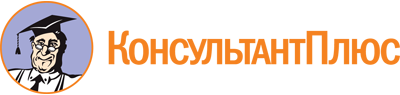 Указ Губернатора Архангельской области от 06.05.2017 N 41-у
(ред. от 24.08.2022)
"Об организации деятельности аппарата Общественной палаты Архангельской области"Документ предоставлен КонсультантПлюс

www.consultant.ru

Дата сохранения: 04.12.2022
 Список изменяющих документов(в ред. указов Губернатора Архангельской области от 16.06.2017 N 63-у,от 24.07.2017 N 79-у, от 16.10.2017 N 103-у, от 27.10.2017 N 110-у,от 12.05.2020 N 70-у, от 09.07.2020 N 104-у, от 01.12.2020 N 180-у,от 08.04.2021 N 46-у, от 25.07.2022 N 93-у, от 24.08.2022 N 112-у)Список изменяющих документов(в ред. указов Губернатора Архангельской области от 16.10.2017 N 103-у,от 27.10.2017 N 110-у, от 12.05.2020 N 70-у, от 09.07.2020 N 104-у,от 01.12.2020 N 180-у, от 08.04.2021 N 46-у, от 25.07.2022 N 93-у,от 24.08.2022 N 112-у)Список изменяющих документов(в ред. указов Губернатора Архангельской области от 16.06.2017 N 63-у,от 24.07.2017 N 79-у)"Руководитель аппарата Общественной палаты Архангельской области8500".